Bonsoir,                                  Que m’est-il possible de faire face à cette remarque ?                                                         Merci d’avance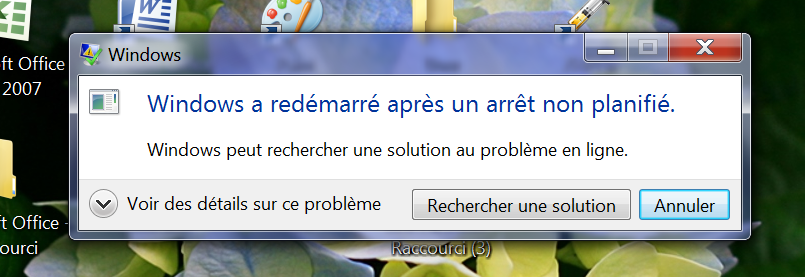 